1.11 Unit 1 Test Review									GeometryDirections: Using the rule provided, describe the transformation or sequence of transformations that have occurred.1)  (x, y) → ‘‘(y, x + 2)		2)  (x, y) → ‘(–y, –x)		3)  (x, y) → ‘‘(–x, 3y)		4)  (x, y) → ‘(–y, x)Directions: Write the rule to represent the transformation.5)  Rotate 180ᴼ CW about the origin				6)  Horizontal stretch of 107)  Translate 4 units left and 8 units up			8)  Reflect over y = x						9)  Rotate 270ᴼ CCW about the origin 			10)  Dilate by a scale factor of Directions: Graph the transformation using the given information.11)  (x, y) → (x, 1.5y)		     12)  Dilate by ; then, reflect over x = 1	     13)  Rotate 180ᴼ CW about (–1, 0) 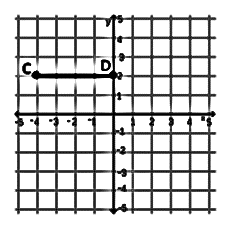 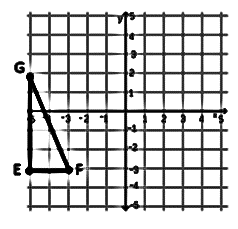 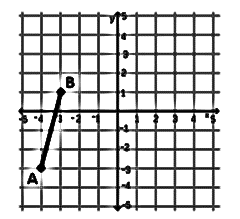 Directions: Solve each problem.14)  If Z(3, –4), what is Z’’ after it has been rotate 180ᴼ CW and then vertically stretched by 5?15)  If R’(0, 5), what is R if the following rule was used to produce the image: (x, y) → ‘(–y, –x)?16)  If J(3, 1) is reflected over y = x, dilated by 3 with a center at (1, 2), and then rotated 90ᴼCCW, what is J’’’?Directions: Describe the sequence of transformations.17)     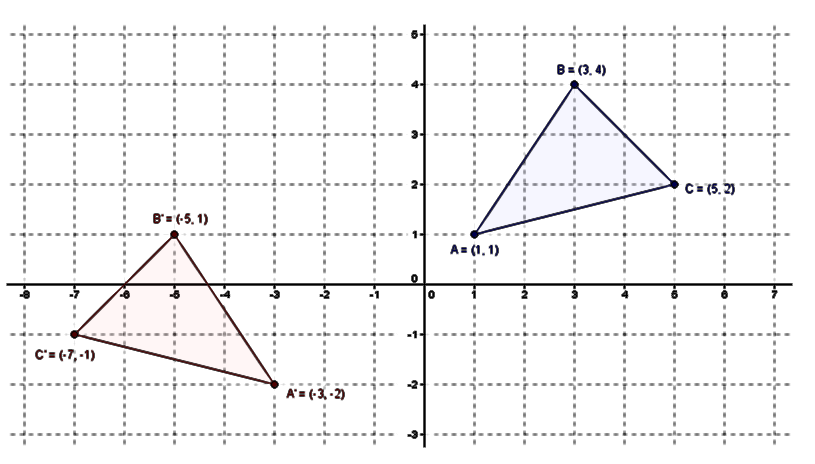 Directions: Determine how to map the pre-image onto the image.18)								19)    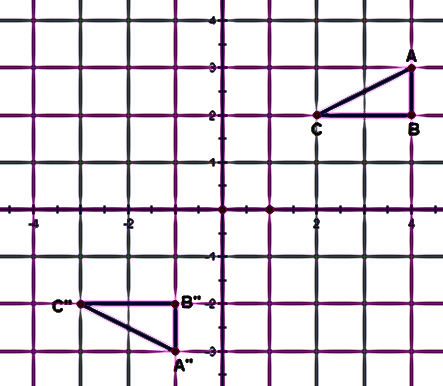 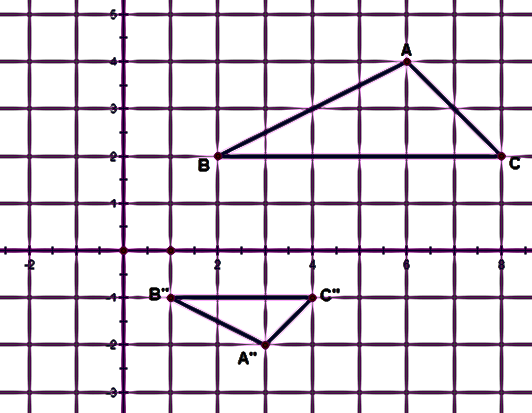 Directions: Determine how to map the pre-image onto itself using the given number of transformations.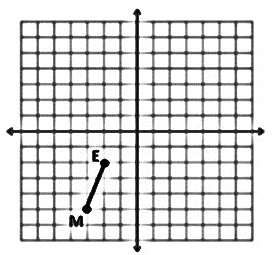 						20)  1 transformation						21)  2 transformations						22)  3 transformations